Family of 3Materials:  1-10 cards in 4 colorsDeal out 9 cards face up in a 3x3 array.The goal is to find a SET.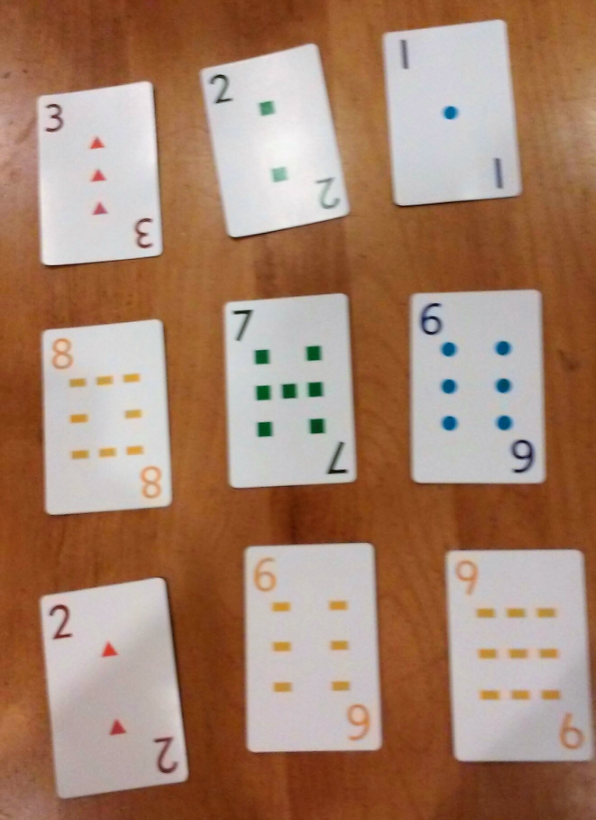 A SET consists of:3 cards2 cards add up to the 3rdAll 3 different colorsExample:  blue 1 + yellow 6 = green 7(or red 2 + blue 6 = yellow 8)You can play taking turns or whoever spots a set puts both thumbs up onthe table and says, “I found one!”If correct, player gets to take that set and 3 more cards are added.If no set is found, add an extra card and continue until a SET is found.Game ends when all cards have been dealt out and no more SETS can be found.Variation:Take color out of the set, just find 2 cards that add up to a third card.For younger students, find 3 numbers in sequence, with or without the color.  Example above:  blue 6, green 7, yellow 8 or blue 1, green 2, red 3